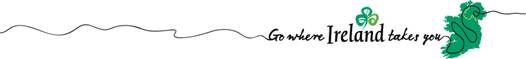 27. September 2011UNESCO Geopark Status for Irlands ikoniske Cliffs of Moher – men vil de bli utnevnt til en av verdens syv nye underverker?Ved den 10. Europeiske Geopark-konferansen som ble avholdt i Langesund den 16.-20. september ble Cliffs of Moher og Burren regionen tildelt medlemskap i UNESCOs Globale Geoparknettverk. Disse ikoniske landskapene sluttet seg til den prestisjefylte rekken av verdens mest unike naturlige underverker på kryss av 26 land over hele verden.Lokalbefolkningen håper at denne gesten vil styrke deres sjanser om å bli innlemmet i verdens sju nye naturlige underverker den 11. november i år. Cliffs of Moher er videre fra den første runden med 144 naturlige underverker og er allerede blant de 28 finalistene som skal krones til verdens nye naturlige underverker. Lokalbefolkningen i Clare håper at Cliffs of Moher når opp til de endelige syv i denne internasjonale konkurransen om å bli upekt som en av verdens syv nye naturlige underverker.Aoife Kernan, markedssjef ved Tourism Ireland sitt nordiske hovedkontor har uttalt: “Vi gleder oss over at Cliffs of Moher og Burren har blitt utpekt som en del av dette UNESCO-støttede initiativet. Global Geopark status betyr global anerkjennelse fra det etablerte nettverket av unike områder av spesiell geologisk betydning, miljøbevisst turistnæring og en rekke arrangementer og aktiviteter knyttet til lokalsamfunnet i dette området. Denne tildelingen er enda en grunn til å besøke denne slående vakre regionen.” Cliffs of Moher er Irlands mest ikoniske naturattraksjon. Klippene er svært populære med over 720.000 besøkende hvert år. Beliggenheten er upåklagelig, de ligger mellom festivalbyen Galway i nord og historiske Limerick i sør og er meget tilgjengelige. Dette er også en av de mest attraktive områdene for turister å besøke; med Burren regionen i øst og Aran øyene i vest. Regionen har noen av Irlands rikeste historiske skatter, som Caherconnell Stone Fort og Bunratty Castle; sammen med dets best bevarte hemmeligheter. West-Clare kystlinjen har noe av verdens beste surfeforhold. For de som liker å holde seg på fast jord finnes det tre golfbaner i verdensklasse i nærheten.For mediehenvendelser kontakt:Michael Bourke – Markedsføring og publisitet Direkte tlf.:  	+ 45 33 17 72 34Email: 	mbourke@tourismireland.com Info til redaktøren: Tourism Ireland er organisasjonen som er ansvarlig for å markedsføre Irland i utlandet som en ledende turistdestinasjon. Det nordiske hovedkontoret ligger i København.Tourism Irelands hjemmeside er www.discoverireland.com; det er en portal for 42 ulike nettsteder som inneholder informasjon på over 20 forskjellige språk som dekker alle verdens kontinenter.Som en del av engasjementet for å oppmuntre yngre besøkende til å ta turen innom har Cliffs of Moher Visitor Experience gitt bort gratisbilletter til barn under 16. I årets første 8 måneder har 43.500 barn benyttet seg av dette tilbudet.Cliffs of Moher er 320 millioner år gamle og forteller jordens geologiske historie. O’Brien’s Tower, det første besøkssenteret ved klippene ble bygget for 176 år siden I 1835 av Cornelius O’Brien.Irelands største og mest spektakulære surfebølge “Aileens” slår inn nedenfor O’Briens Tower ved klippene.Det forrige globale initiativet til å finne verdens syv nye underverker har anslagsvis lagt til 5 milliarder dollar på den globale omsetningen i turistnæringen inkludert andre områder som reklameindustrien etc.